Supplementary MaterialResistance to the Plant Defensin NaD1 Features Modifications to the Cell Wall and Osmo-Regulation in YeastAmanda I. McColl, Mark R. Bleackley, Marilyn A. Anderson, Rohan G. T. Lowe* Correspondence: Corresponding Author: r.lowe@latrobe.edu.au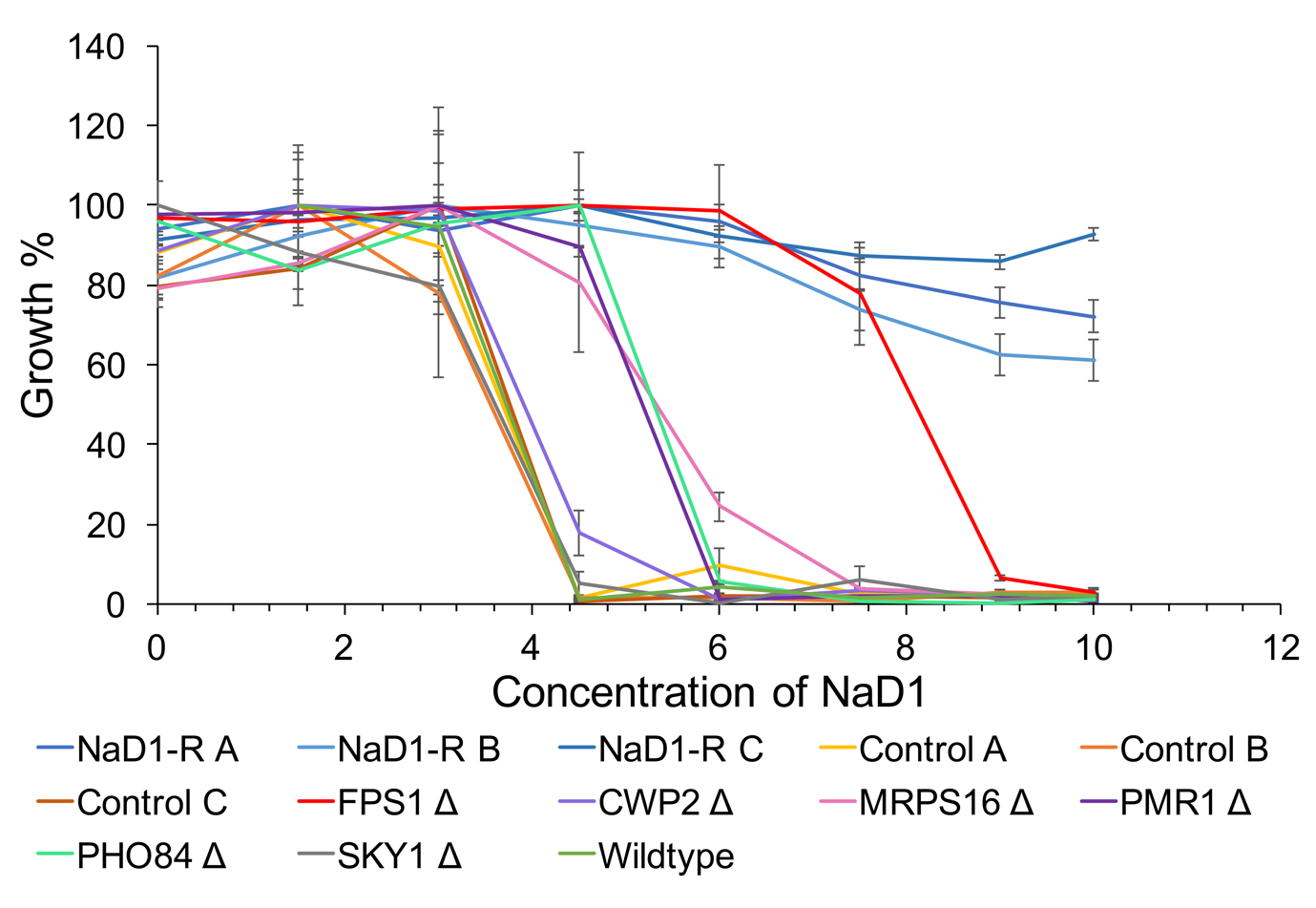 Supplementary Figure 8. Determining the MIC of NaD1 for single-gene deletion strains representing key resistance variants. Antifungal growth assays were performed for the plant defensin NaD1 against NaD1-resistant strains A, B and C, Controls A, B and C, wild-type S. cerevisiae BY4741 and the single-gene knock outs of the FPS1, MRP16, CWP2, PHO84, PMR1 or SKY1 genes. Average growth is plotted with standard error of the mean (n=3). Values were normalised to the maximum OD 600 nm obtained for each strain. This data is a representative example from three independent experiments.